СОВЕТ СЕЛЬСКОГО ПОСЕЛЕНИЯ «ДАУРСКОЕ»Муниципального района «Забайкальский район» РЕШЕНИЕ от « 20 » октября 2017 года                                                                  № 8п.ст. ДаурияО проведении подробного анализа по Концессионным соглашениямРуководствуясь  федеральным законом № 115 «О концессионных соглашениях» совет сельского поселения «Даурское» решил:Запросить у Администрации сельского поселения «Даурское» концессионное соглашение № 1 и № 2 от 18 января 2016 года, с приложениями, дополнительными соглашениями.Запросить у Администрации сельского поселения «Даурское» договора об аренде земельных участков под объекты концессионного соглашения.Запросить у Администрации сельского поселения информацию по поводу отсутствия арендной платы за земельные участки под объекты концессионного соглашения в бюджетной росписи доходов сельского поселения за 2016 и 2017 года.Проверить на соответствие Федеральному закону № 115 –ФЗ положения данных концессионного соглашения, в части передачи в аренду земельных участков под объекты концессионных соглашений и поступления арендной платы в бюджет.Проверить на соответствие согласно антимонопольного законодательства.Направить депутатский запрос комиссии по бюджету, налогам муниципальной собственности в адрес главы Администрации сельского поселения «Даурское»Председатель Совета сельского                                                 Г.А. Грундапоселения «Даурское»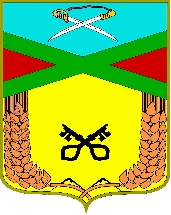 